Misguided Algorithms: Amelia Bedelia Does It Again-Evaluate the Algorithm- Monkey Maze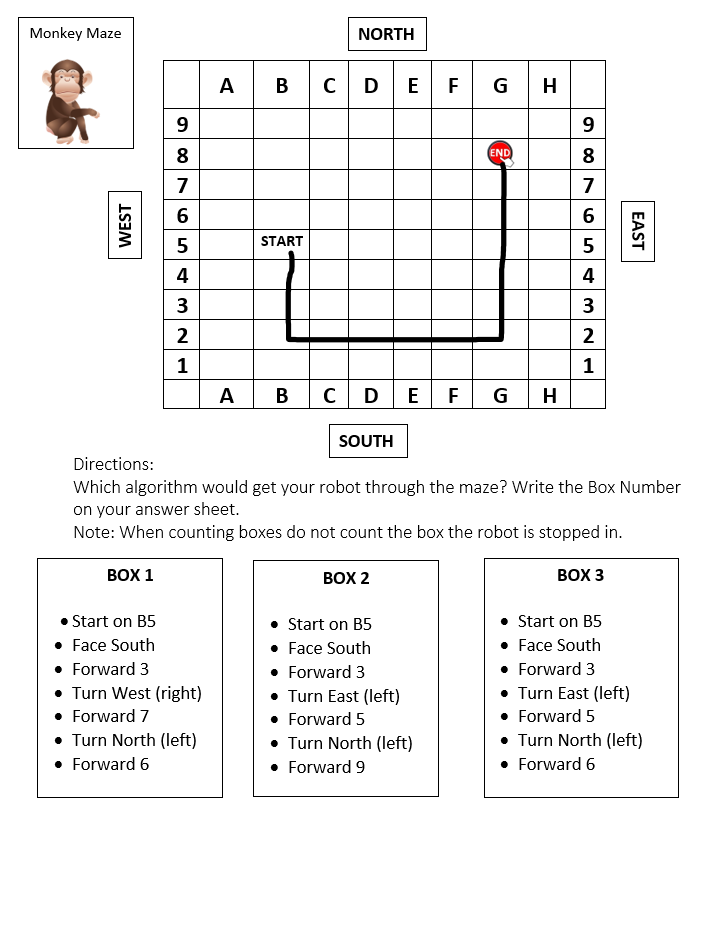 